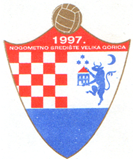 HRVATSKI  NOGOMETNI  SAVEZNOGOMETNI  SAVEZ  ZAGREBAČKE  ŽUPANIJENogometni  savez  Velika  GoricaLiga veteranatel. 01/6265-237,  tel, fax: 01/6265-236e-mail: tajnik@nsvg.hrGLASNIK VG VETERANA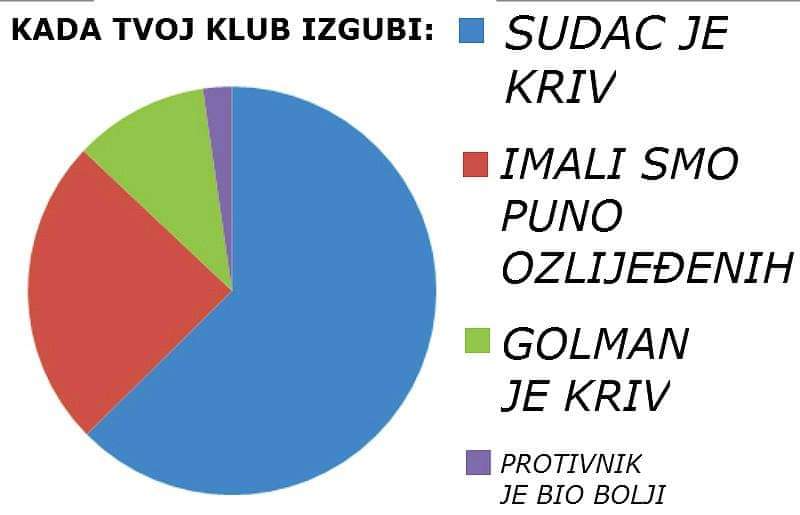 Sadržaj :                    	-	Odigrane utakmice 19. kola-	Tablica i raspored  20.kola		-         RASPORED NATJECANJA ZA PROLJEĆE 2021.		- 	Podaci voditeljaIzdaje:  NOGOMETNI SAVEZ VELIKA GORICA              M. GETALDIĆA 3, 10410 VELIKA GORICAIBAN:	HR6723600001101401378, ZABA           	HR7423400091110806134, PBZOIB:	12001227058Obradio: Zlatko PetracKADA ME DOTAKNE!!!Vikend Uskrsa, Veliki petak i Uskrsni ponedjeljak, pružili su na mnogo, čak i puno zadovoljstva i odličnog nogometa. Kao da nas je radost Uskrsa i uskršnjih događanja potaknula da se kvalitetnije loptamo i družimo. Imali smo sreće sa vremenom, malo je bilo prohladno, ali bitno da nije padalo i jako puhalo. Neke stvari se pomalo otkopliciravaju dok se neke još više zakompliciravaju. Borba za Kup srednjoevropske mladeži je sve napetija, borba za vrh se, izgleda, smanjuje da dvojac sa kormilarom, uz puuuuuuuuuuuuuno neizvjesnosti kako će to na kraju ispasti. Derbiji, velik i mali, pružili su svu ljepotu i draž veteranskog nogoloptanja uz rezultatske preokrete gdje su neki napravili i dvostruki Lutz.Neke  ekipe su počele provoditi identifikaciju igrača na terenu što je za svaku pohvalu. Vjerujem da će nas ti postupci urazumiti i smiriti.Ipak, da vidimo kako smo se i zašto družili ovog vikenda: U malom derbiju uzbuđenja napretek. U zadnje vrijem neobjašnjivo oslabljeni Mudrijaši namjerili su se na kompletne Frajere koji su došli potpuno odlučno uzeti cijeli plijen za Markovoga grunta. Sve bi to bilo u redu, ali Marko i Mudrijaši se trebaju s tim složiti kaje Mission impossible. Grčvita borba za svaki pedalj terena, još grčevitija borba nakon vodstva protivnika za ramlajne rezultata urodila je plodom u zadnjim trenucima tekme kada su Frajeri uspeli zramlati rezu. I ljubav je mogla krenuti uz slaganje redenika od pive. Bravo jedni i drugi za borbu, trud i korektnost. Prije, za vrijeme i posle.Ukleti se nisu dali niti malo iznenaditi na svom gruntu. Brežani su došli  smirenim ritmom nekaj napraviti, ali Zvrk je svoje navinul na 78 okretaja tak da od sentiša nije bilo nikaj. Golečki su opali, tekma je završila i druženje se nastavilo u prohladnoj lekeničkoj noći.Parikožari i dalje misle ozbilno. Svakog protivnika shvaćaju maksimalno ozbiljno. Srećom da su brzo trčali tako da su se poneki put i pretrčali. Vatropirci su pružili koliko su mogli. Al i ovo i nije baš bio njihov dan.Velika borba bila je i na Antinom gruntu. Bojsi pokušavaju, ali Baneki ipak prvi dolaze u prednost. Tin slaže prilike, Vezmar i Omer baš i nemaju dobro namještene nišanske sprave. Ipak, Baneki su malo pali, ispuhali se, Pumpica je malo počinul, a Bojsi se zdigli tak da je i Vezmar na kraju priče pogodil za vrijedni trobod.Kvalitetno smirena utakmica donijela nam je solidnu igru na bujnske grbavice. Štemeri su malo kvalitetnije stajali i postavljali stvari dok su Posrnule djevice bile nešto  efikasnije i konkretnije. A da se i na ribicama more dosta toga tekućega riješiti, dokazali su jedni i drugi. U četvrtom poluvremenu.Kanarinci nisu uspjeli uzeti cijeli plijen protiv dobro posloženih Lisjakov z Makune. Domaće snage su fulale sve kaj se moglo fulati dok su Lisjaki jemput kvalitetno došli do gola i to rešili pozitivno. Velikogorički i veteranski  Der Klassiker pružio je svu ljepotu veteranskog nogometa gdje su se Dokovi kvalitenije snašli i bili konkretniji. Šljakeri su imali inicijativu, igrali, probali, ali rani gol ih je malo presjekao i zaustavio. Dokovi dopeljali sve kaj zna i more  tri na noge kvalitetno napraviti i to je došlo ovaj put do izražaja. Uglavnom, svi zadovoljni kvalitetom, neki nezadovoljni rezultatom, ali hebi ga.Gosponi su se raspucali, ali ni Kanalci nisu baš ostajali dužni. Obrane su otišle na godišnji odmor što je dalo nadu jednima i dugima da bi se tu nekaj više moglo napraviti. Nada je jedno vrijeme bila tu, ali onda je morala otiti za svojim psolo. A znamo kakvi su problemi z Nadom. Ipak Gosponi malo bolje poznaju kvrge na svoje ledine i to su uspješno iskoristili. Grga: brzi oporavak i drži se!!!!REZULTATI  UTAKMICA 19. kolaTABLICA NAKON 19. kolaRASPORED UTAKMICA 20. KOLAODGOĐENA UTAKMICANOGOMETNI SAVEZ VELIKA GORICALIGA VETERANARASPORED  IGRANJA VETERANA PROLJEĆE 2021.PREGLED PODATAKA VETERANSKIH MOMČADISezona 2020/21.Velika Gorica, 06.04.2021. god.                       Broj: V-08 2021.MlakaKurilovec4-4LekenikHruševec3-0MraclinVatrogasac7-1VG BoysBan Jelačić2-1BunaLukavec4-1KlasLomnica1-1GoricaMladost0-3DinamoGradići5-319. KOLO02./05.04. PET/PON18,00 sati RezultatPETMLAKAKURILOVEC4-4PONLEKENIKHRUŠEVEC3-0PETMRACLINVATROGASAC7-1PONVG BOYSBAN JELAČIĆ2-1PETBUNALUKAVEC4-1PONKLASLOMNICA1-1PONGORICAMLADOST0-3PETDINAMOGRADIĆI5-3MjMomčadUtakPobNerPorGolovi+/-Bodovi1.MRACLIN19153166-2244482.MLADOST19152260-2337473.GORICA19141472-3141434.MLAKA        /-1/19115348-2820375.KLAS19105452-2428356.BUNA18104445-2421347.LUKAVEC1984737-44-7288.LEKENIK      /-1/1984743-376279.BAN JELAČIĆ1965832-48-162310.VG BOYS1964925-30-52211.KURILOVEC/-1/1955929-44-151912.LOMNICA19431236-48-121513.HRUŠEVEC18431115-38-231514.DINAMO19351123-45-221415.VATROGASAC19141425-67-42716.GRADIĆI19211618-73-557628-62820. KOLO09./12.04.PET/PON18,00 satiPONGRADIĆIMLAKAPETBAN JELAČIĆMRACLINPETLOMNICABUNAPETLUKAVECVG BOYSPONMLADOSTKLASPETVATROGASACLEKENIKPETHRUŠEVECDINAMOPETKURILOVECGORICA16. kolo, 16.04. PETAK, 18,00 satiHRUŠEVECBUNABrojMomčadDan igranjaBrojMomčadDan igranja1MLADOSTPonedjeljak9LEKENIKPonedjeljak2KURILOVECPetak10DINAMOPetak3MLAKAPetak, 18,0011HRUŠEVECPetak4GORICAPonedjeljak,18,0012VATROGASACPetak5KLASPonedjeljak13BAN JELAČIĆPetak6BUNAPetak, 18,0014LUKAVECPetak7VG BOYSPonedjeljak15LOMNICAPetak8MRACLINPetak16GRADIĆIPonedjeljak16. KOLO15.03. PON16,00 satiPON, 17,00MRACLINLEKENIKPON, 16,30LOMNICAKURILOVECPON, 16,30LUKAVECMLAKAPON, 16,00HRUŠEVECBUNAPON, 17,00VATROGASACKLASPON, 16,30DINAMOVG BOYSPON, 17,00BAN JELAČIĆGORICAPON, 16,30GRADIĆIMLADOST17. KOLO19/22.03. PET/PON16,30 satiXPONGRADIĆILEKENIKPETMRACLINDINAMOPONVG BOYSHRUŠEVECPET, 18,00BUNAVATROGASACPONKLASBAN JELAČIĆPON, 18,00GORICALUKAVECPET, 18,00MLAKALOMNICAPONMLADOSTKURILOVEC18. KOLO26.03. PET16,15 satiXPETKURILOVECGRADIĆIPET, 18,00MLAKAMLADOSTPETLOMNICAGORICAPETLUKAVECKLASPET, 18,00BUNABAN JELAČIĆPETVATROGASACVG BOYSPETHRUŠEVECMRACLINPETDINAMOLEKENIK19. KOLO02./05.04. PET/PON18,00 satiXPET, 18,00MLAKAKURILOVECPON, 18,00LEKENIKHRUŠEVECPETMRACLINVATROGASACPONVG BOYSBAN JELAČIĆPET, 18,00BUNALUKAVECPONKLASLOMNICAPON, 18,00GORICAMLADOSTPETDINAMOGRADIĆI20. KOLO09./12.04.PET/PON09./12.04.PET/PON18,00 sati18,00 satiXPONGRADIĆIGRADIĆIMLAKAMLAKAPETBAN JELAČIĆBAN JELAČIĆMRACLINMRACLINPETLOMNICALOMNICABUNABUNAPETLUKAVECLUKAVECVG BOYSVG BOYSPONMLADOSTMLADOSTKLASKLASPETVATROGASACVATROGASACLEKENIKLEKENIKPETHRUŠEVECHRUŠEVECDINAMODINAMOPETKURILOVECKURILOVECGORICAGORICA21. KOLO21. KOLO16./19.04. PET/PON16./19.04. PET/PON18,00 satiXPONPONGRADIĆIGRADIĆIHRUŠEVECPETPETDINAMODINAMOVATROGASACPONPONLEKENIKLEKENIKBAN JELAČIĆPETPETMRACLINMRACLINLUKAVECPONPONVG BOYSVG BOYSLOMNICAPONPONMLADOSTMLADOSTBUNAPONPONKLASKLASKURILOVECPONPONGORICAGORICAMLAKA22. KOLO23./26.04. PET/PON18,00 satiXPONGRADIĆIGORICAPONKLASMLAKAPETBUNAKURILOVECPONMLADOSTVG BOYSPETLOMNICAMRACLINPETLUKAVECLEKENIKPETBAN JELAČIĆDINAMOPETVATROGASACHRUŠEVEC23 KOLO30.04./03.05. PET/PON18,00 satiXPETHRUŠEVECBAN JELAČIĆPETDINAMOLUKAVECPONLEKENIKLOMNICAPETBUNAMLAKAPONVG BOYSKURILOVECPETVATROGASACGRADIĆIPONKLASGORICAPETMRACLINMLADOST24. KOLO07./10.05. PET/PON18,00 satiXPETBAN JELAČIĆVATROGASACPONGORICABUNAPETLUKAVECHRUŠEVECPETKURILOVECMRACLINPETLOMNICADINAMOPONMLADOSTLEKENIKPETMLAKAVG BOYSPONGRADIĆIKLAS25. KOLO14./17.05. PET/PON18,30 satiXPETMRACLINMLAKAPETVATROGASACLUKAVECPETHRUŠEVECLOMNICAPONLEKENIKKURILOVECPETDINAMOMLADOSTPONVG BOYSGORICAPETBUNAKLASPETBAN JELAČIĆGRADIĆI26. KOLO 21./24.05. PET/PON18,30 satiXPONGRADIĆIBUNAPETLUKAVECBAN JELAČIĆPONGORICAMRACLINPETKURILOVECDINAMOPONMLADOSTHRUŠEVECPETLOMNICAVATROGASACPETMLAKALEKENIKPONKLASVG BOYS27. KOLO28./31.05. PET/PON19,00XPONGRADIĆILUKAVECPETBAN JELAČIĆLOMNICAPONMLADOSTVATROGASACPETHRUŠEVECKURILOVECPETDINAMOMLAKAPONGORICALEKENIKPONKLASMRACLINPONVG BOYSBUNA28. KOLO04./07.06. PET/PON 19,00XPONGRADIĆIVG BOYSPETBUNAMRACLINPONKLASLEKENIKPETDINAMOGORICAPETMLAKAHRUŠEVECPETKURILOVECVATROGASACPETBAN JELAČIĆMLADOSTPETLOMNICALUKAVEC29. KOLO11.06. PET19,00XPET*LEKENIKBUNAPETBAN JELAČIĆ KURILOVECPETVATROGASACMLAKAPETHRUŠEVECGORICAPETDINAMOKLASPETLUKAVECMLADOSTPETMRACLINVG BOYSPETLOMNICAGRADIĆI30. KOLO14./18.06. PON/PET19,00XPONGRADIĆIMRACLINPETBUNADINAMOPONKLASHRUŠEVECPONGORICAVATROGASACPETMLAKABAN JELAČIĆPETKURILOVECLUKAVECPONMLADOSTLOMNICAPONVG BOYS LEKENIKNOGOMETNI SAVEZ Povjerenik za natjecanjePETRAC ZLATKO098-9351-989VELIKA GORICAPovjerenik za suđenjeROŽIĆ DANIJEL091-2410-318LIGA VETERANADisciplinski sudacŠARIĆ MARTINTajništvo NS VGPETRAC STJEPAN6265-237RbKlubMjesto igranjaDan igreBoja dresaVoditeljMailKontakt1BAN JELAČIĆVukovinaPetakPlavaKovačić Davorkovacic.cobra@gmail.comnk.jelacic@zg.t-com.hr098-480-4362BUNA     Mala BunaPetakTirkiznaMrkonjić Ivanzpetrac@gmail.com099-7699-5293DINAMONovo ČičePetakPlavaGrgar Stjepan grgar.stjepan@gmail.com 091-7240-7914GORICAVelika GoricaPonedjeljakBijelaDebijađi Devidevi.debiaggi@gmail.com091-5370-0005GRADIĆIGradićiPonedjeljakNebeskoplavaPočuča ZvonkoŠimičić Dražen mirpoz@hotmail.comdrazen.simicic@gmail.com091-6378-066 091-5435-3766HRUŠEVECDonji HruševecPetakŽutaSkrbin Stjepan s.skrbin@hotmail.com099-2153-4327KLASMičevecPonedjeljakŽutaBarukčić Igornkklas.micevec@gmail.comigorbarukcic@gmail.com099-3377-3378KURILOVECKurilovecPetakCrnocrvenaBarbarić Ivanivanbarbaric78@gmail.com095-1979-7609LEKENIKLekenik/PeščenicaPonedjeljakNarančastaGregurić Zoranzoranfestival@gmail.com095-3668-96810LOMNICADonja LomnicaPetakPlavaPogledić Željkoboris.ugljarevic@gmail.com 091-2520-35211LUKAVECLukavecPetakZelenaStanilović Bojanbojan@stanilovic.net099-4960-70912MLADOSTObrezinaPonedjeljakSivocrnaŠorša Dubravkodubravko.sorsa@hotmail.com098-1800-097 13MLAKAVelika MlakaPetakCrnaKovač Markosudac999@yahoo.com099-5752-52714MRACLINMraclinPetakBijelaTandarić Marioitandaric@gmail.com091-6268-02115VATROGASACKobilićPetakCrvenaPavlinovac Željkozeljkopavlinovac@gmail.com091-5053-71116VG BOYSKobilićPonedjeljakSvjetlozelenaVezmar Draženstanislav.labus@yahoo.com drazen.vezmar1@gmail.comvgboys2013@gmail.com091-5105-066